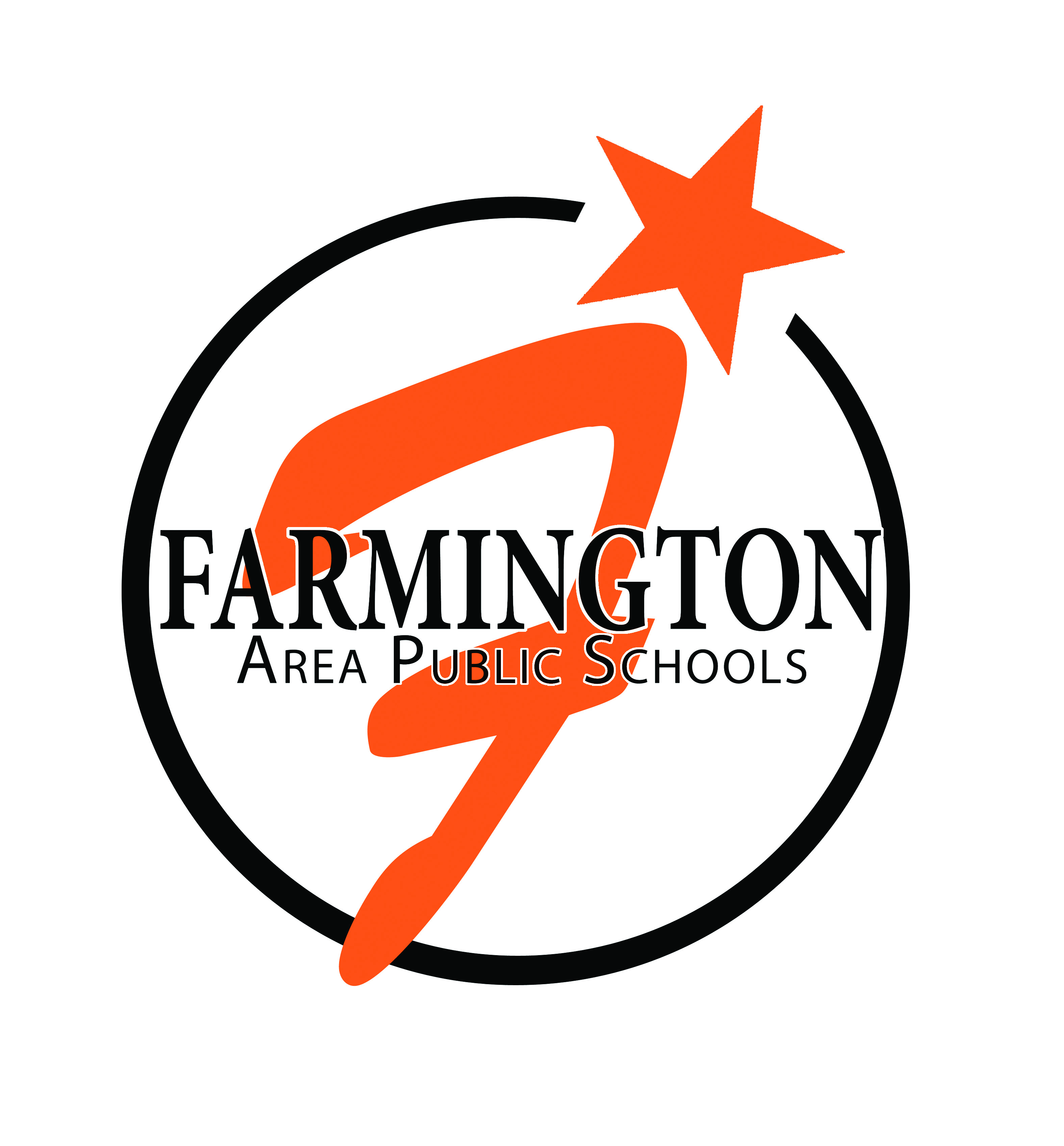 192 Farmington Area Public Schools Local Literacy PlanIntroductionFarmington Area Public Schools maintains an intentional focus on improving literacy instruction and ensuring that all students develop the literacy skills to be successful, life-long readers and learners.Teachers incorporate practices in literacy instruction that have strong research support and are implemented in many surrounding districts. This instruction makes use of the Gradual Release of Responsibility model that stresses focused direct instruction (teacher modeling, mini-lessons, interactive lecture, read alouds), opportunity to learn and collaborate in small group guided practice, and final to apply literacy skills through independent work at individual reading levels.Central to this model of literacy instruction is the use of assessments to know the literacy skills of students. This allows teachers to design instruction to customize learning for students and to provide necessary supports and interventions for students who learn at different paces.This literacy plan is a culmination of conversations and professional development over many years. We are proud to display all the ways in which we work with families and students as a school community to ensure all students read by the end of third grade.ContentsSection 1: PK-3 Literacy ObjectivesSection 2: Literacy AssessmentsSection 3: Parent InvolvementSection 4: Literacy InterventionsSection 5: Professional Development in Literacy InstructionSection 6: Literacy Instruction in the ClassroomSection 7: Intercultural Competencies/Educational Equity in Literacy InstructionSection 8: Summary of Assessments and DataSection 1: PK-3 Literacy ObjectivesThe mission of the Farmington Area Public Schools, as a dynamic learning community, is to develop citizens of integrity whose passion for continuous learning ensures they excel in a global society.We believe:All children have the capability of learning and applying literacy skills.All children must be literate in order to develop into successful, contributing members of society. Objectives:All students will read for a variety of purposes, including the pure pleasure and enjoyment of reading.All students will have the communication skills – speaking, listening, writing – necessary to succeed in post-secondary options (whatever they may be).All students will have a tool-kit of literacy skills and strategies that they can apply when working to make meaning of all types of texts.All students will be able to evaluate the validity of a source, use information, and decipher the information in order to make informed decisions.All students will be assessed annually using consistently delivered, developmentally appropriate literacy tools with evidence of learning collected and recorded on an annual basis for the purposes of demonstrating literacy strengths, weaknesses, and growth over time.All teachers will have a foundational knowledge of current literacy research and best practices that informs and guides their teaching daily.Section 2: Literacy AssessmentsThe assessments in Farmington Public Schools Assessment Plan:Link instruction to outcomes (standards)Give timely results able to be analyzed for student growth and progress measures, areManageable for stakeholders (teacher, parent, student and district friendly) and are,Sustainable over time (cost effective, responsive to stakeholders, research based)The data derived from these assessments:Are easily accessible by all stakeholders,Clearly communicates student progress and achievement PK-12th gradeAre used to set goals as well as inform and alter instruction to improve student achievement.  Staffs respond by determining interventions for students based off data measures.  They will vary based on the data.REQUIRED ASSESSMENTSRecommended  AssessmentSDiagnostic and Other AssessmentsCommunication with ParentsMCA Scores:  MCA Scores are mailed to parents in a detailed report from the MN Department of Education when they are received by the school district.Parent/Teacher Conferences:  Staff members meet with parents a minimum of two times throughout the year to discuss student progress based on assessments.  On the follow is an examples of the information that is communicated with parents at conferences.  It is also an opportunity to establish goals to help support students in their progress.Example Conference Form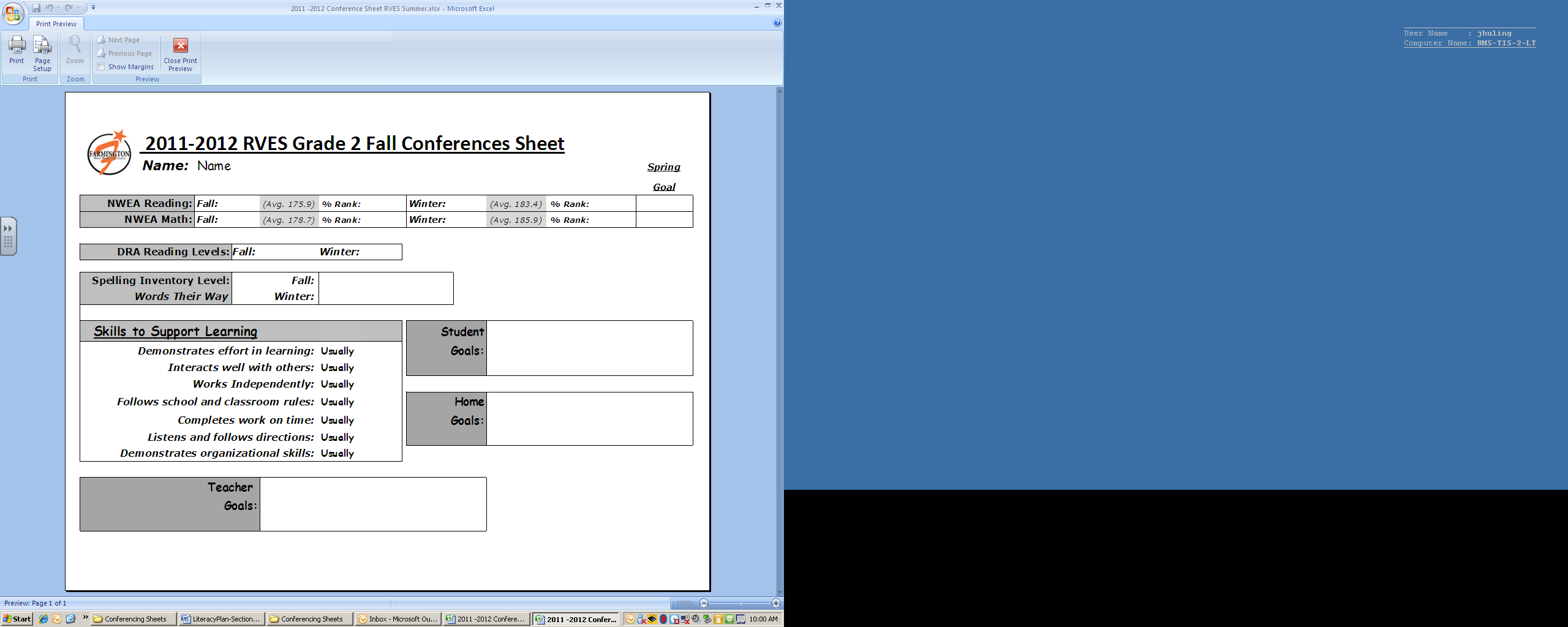 Section 3: Parent InvolvementThere are two major concerns that continue to face our nation:  illiteracy, the inability to read, and aliteracy, the refusal to do so.The world is a lot more complex today than it was twenty-five years ago.  A nation that doesn’t read much doesn’t know much.  And a nation that doesn’t know much is more likely to make poor choices in the home, the marketplace, the jury box, and the voting booth.  Those decisions ultimately affect all of us – the literate, the illiterate, and the aliterate.Having partnerships between the school and home helps minimize the effects of both illiteracy and aliteracy on all of us.  When children have support networks both in and out of school, they are more likely to be motivated and engaged to be productive citizens.Strategies for Working with Readers at HomeGeneral StrategiesEncourage your child to make his/her own choices about what he/she reads.Help your child select reading materials based on interest and accessibility.Encourage discussion around what your child is reading.Set aside time at home for your child to read or for you to read together.Read Aloud to your child helps develop verbal skills, which foster the ability to communicate ideas with others, and to develop oral reading skills.  Read With your child to develop oral reading skills. Talk to your child about texts to develop vocabulary and comprehension.Set aside special reading time (and a special reading place).Take your child to the library to check out books.Before ReadingHelp your child tap into what they already know about the materialProvide important background knowledgePreview the text (Title, Sub-titles, Headings, Captions, Pictures, Maps, Graphs)Develop questions, based on the preview, that they will look for answers for as they read. During ReadingHelp your child monitor their comprehension.Teach them to stop and reread if there is confusion, jot down questions as they go and review passages to make sure they understood them correctly.Have your child take notes, or draw visual representations of what they read to boost comprehension.After ReadingHave your child go back over the text and pick out the “big ideas” of what was learned (do an “I learned….”  statement) or what happened in a section of a story.  Have your child talk about what they read.  What happened in the story?  What was interesting?  What did you learn?  What are you wondering? Etc.If a student needs to develop oral reading skills (fluency)…Read AloudShow your child how to read expressively.Have your child practice reading aloud.Partner ReadEcho ReadRepeated ReadingsPhrasing and Intonation Have your child keep track of their own progress.Have your child read a wide variety of texts aloud.If a student needs to develop decoding skills…Get your mouth readyLook for parts you knowChunk big wordsThink – what makes sense?Think of words you know that look similarTake off prefixes, suffixesThink – what makes sense?If your child stumbles on a word, silently count to five, giving them time to solve the word.  If your child can’t solve the word:have them look at the pictures on the page for clues that might help them determine the word.ask, “what word might make sense?”ask, “do you know another word that looks like this word?”read-on and then go back and think.ORIf they read a word inaccurately gently stop them and say, “Does that make sense?  Does that look right?  Does that sound right?”If a student needs to develop comprehension skills…Think Aloud- As you read aloud stop and “tell aloud” what you are thinking at this point in the text (i.e “I wonder if…  I think…  What about…).Monitor Comprehension-Stop at the end of a paragraph / page and say…”Tell me about what happened on this page?” “What are you thinking about at this point?”  or “What picture do you have in your head?”Rereading Strategies-If a student can not answer the above questions, they need to STOP…GO BACK…REREAD TO CLARIFY CONFUSION.Parent-Teacher CommunicationOngoing communication between teachers and parents regarding classroom instruction and student skill development is critical to continued success in literacy. As such, teachers and schools will:Communicate grade level expectations and classroom activities through regular parent newsletters.Provide reports of student progress through teacher conferences, phone conversations, and electronic communication tools at the mid-point and end of each trimester. Additionally, staff are accessible via telephone and email for questions, concerns, and follow-up. Individual appointments can be scheduled as necessary.Encourage you to participate in your student’s learning through at-home reading programs and volunteer opportunities in the school.Host parent activities throughout the year to deepen parent partnership.Opportunities for Parent InvolvementCurriculum NightsOpen HousesConferencesTitle One and English Learner Program Information and Literacy NightsRead Aloud Nights at all elementary buildingsKindergarten Round Up/Kindergarten NightsPeek of the Week newsletters from classroom teachersPrincipal newsletters and email blastsProgress Reports/Report FormsDistrict Website regarding Balanced Literacy School Websites for learning links, student information, and classroom websitesFamily Literacy Letters Reading Connections Newsletters and Home & School Connections NewslettersBook in the BagIEP MeetingsCommunity Education Seminars, Workshops, and FREE Sessions for Parents/FamiliesParticipate in the Farmington/Lakeville Parenting SeriesCommunity Education classes for day care providers, stay at home parents, etc.Volunteer in classrooms and programsParticipate on advisor councils (i.e. PTP, Wee-Tiger, ECFE)Participate in ECFE programsContinuum for Reading Support Section 4: Literacy InterventionsResponse to Intervention (RtI)All students have the ability to learn and grow to increasingly higher levels. For a variety of reasons, some students require targeted support in order to best help them meet their potential. The Response to Intervention (RtI) model provides a coordinated framework of assessments, interventions, and resources to meet the needs of all learners.RtI requires partnership throughout the building and across programs to prioritize and deploy resources and provide quality instruction. Thoughtful consideration must go into staffing the schools, creating teacher and student schedules, and providing learning resources.RtI is structured around three tiers of interventions that provide a progressive approach to servicing students.TIER I – students at the Tier I level receive high-quality instruction in the regular classroom. Through student assessments and increasingly differentiated instruction, the classroom teacher meets the academic needs of at least 80% of the students in the classroom.TIER II – students at the Tier II level participate in research-based interventions that are in addition to the regular classroom. Small group services are provided under the direction of a licensed teacher for identified students based on their academic needs. Using frequent progress monitoring strategies, Tier II interventions should meet the academic needs of another 10-15% of the students in the classroom.TIER III – students at the Tier III level receive direct services from a licensed special education teacher that are in addition to the regular classroom. This level also incorporates research-based intervention strategies and represents the most intense level of interventions before referral for special education. Students at this level may also already have an Individual Education Plan (IEP) through special education.Through the use of diagnostic student assessments, high-quality, differentiated classroom instruction, and research-based interventions, Farmington Area Public Schools strives to guide students in meeting their potential.TIER I Reading Interventions: In the ClassroomThrough the gradual release of responsibility instructional model, outlined in section six of this literacy plan, teachers structure opportunities to work with small groups and individual students around specific learning areas as part of the block for literacy instruction. Students have access to a variety of reading materials at their individual reading level and apply their developing literacy skills. This is also a time when additional in-class supports may be utilized to work on targeted skills. These supports include other staff within the building as well as community and parent volunteers.TIER II Reading Interventions: In Addition to the ClassroomMinnesota Reading Corps Minnesota Reading Corps is a statewide initiative to help every Minnesota child become a successful reader by the end of 3rd grade. The program places AmeriCorps members in sites to implement a researched-based early-literacy effort to help struggling readers. The Minnesota Reading Corps strategies are designed for both preschool-aged students and K–3rd grade students. Minnesota Reading Corps members can choose to serve in a preschool setting or a Kindergarten – 3rd grade setting.Minnesota Reading Corps in preschool settingsMinnesota Reading Corps members work with preschool-aged children in their classrooms to create literacy-rich environments, focusing on the “Big Five” emergent literacy skills. Data is regularly collected for each child in order to tailor literacy interventions for individual children, children in small groups, and for whole classrooms.Minnesota Reading Corps in Kindergarten -3rd grade settingsMinnesota Reading Corps members serve as one-on-one tutors and provide research-based interventions to students who are just below proficiency in reading. The members tutor each student daily for 20 minutes to build phonics, phonemic awareness, and fluency skills. A Response to Intervention (RtI) model is followed. Some members also recruit and train volunteers to support literacy efforts within the school.The above information on the Minnesota Reading Corps and more can be found at www.minnesotareadingcorps.org.Reading SpecialistsA licensed teacher provides 30 minutes of intervention in addition to the 60 minutes of literacy instruction the students receive in the regular classroom.  A master building schedule is created that incorporates staggered reading intervention times for each grade level allowing the reading teacher to provide interventions to K-5 based on student need. The intervention groups consist of 3-4 students and implements the Fountas & Pinnell Leveled Literacy Intervention Program (LLI). LLI provides a comprehensive approach to literacy interventions and incorporates strategies in comprehension, decoding, and fluency.  Current LLI kits are designed specifically for students in K-3. Additional kits for students in grades 4-5 are in development and will be purchased when made available. Some students in grade 3-5 may require targeted interventions in specific skill areas and not the comprehensive approach that LLI offers. Based on screening data, students needing explicit intervention in decoding may work with the REWARDS reading program; students requiring fluency strategies may work with Read Naturally program.TIER III Reading Interventions: Special ServicesStudents with an IEP in the area of reading receive services through a licensed special education instructor using a variety of resources to support individual needs. This intervention is often in addition to core literacy in the classroom, though for a few students, special education teachers provide the direct literacy instruction.Entrance/Exit Criteria and Progress MonitoringAll students undergo initial assessments to determine learning needs. Below are listed the formal assessments used at each grade level.KindergartenNonsense Word Fluency (Winter & Spring)Letter SoundsLetter Identification1st GradeNonsense Word Fluency (Fall & Winter)Letter Sounds (Fall)Oral Reading Fluency (Winter & Spring)Developmental Reading Assessment (DRA)2nd GradeOral Reading Fluency (Fall, Winter & Spring)NWEA/MAPDevelopmental Reading Assessment (DRA)3rd – 5th GradeOral Reading Fluency Probes (Fall, Winter & Spring)NWEA/MAPMCADevelopmental Reading Assessment (DRA)Students receiving Tier II interventions are assessed using Benchmark Assessment System and running records at least every two weeks to track student growth against their aim lines and target goals.  Exit Criteria:meets grade level expectations consistent with grade level norms (see chart below).falls within the qualifying range for MRC. These students should receive interventions through the MN Reading Corps program.Move to Tier 3 intervention: (move to Tier 3 triggers a referral for special education evaluation)Minimum of 18 weeks at Tier 2Tier 2 research-based interventions implemented with fidelityAt least two different interventions used at Tier 2Rate of Progress is less than expected (actual progress vs. aim line)Scores on BAS/DRA/LLI to falls 1-3 levels below expected instructional levelsEarly Childhood Programs: School ReadinessSchool Readiness is a public school program available to Minnesota children, age 3 years to kindergarten enrollment who meet certain eligibility requirements. Any of the following factors influence eligibility: age, family income, being an English language learner or having an Individualized Education Program. Farmington Area Public Schools also identify children to participate in the program through using the Minneapolis Preschool Screening Instrument (MIPSI) at the Early Childhood Screening program.
Parent CommunicationTeachers communicate grade level expectations and classroom activities through regular parent newsletters and provide reports of student progress through teacher conferences, phone conversations, and electronic communication tools at the mid-point and end of each trimester. Additionally, staff are accessible via telephone and email for questions, concerns, and follow-up. Individual appointments can be scheduled as necessary.Parents receive a letter from the building informing them that their child has been referred to a Tier II intervention program. Parents are invited to a meeting to discuss the program and to review the data on which the recommendation is based.  Progress is shared at parent/teacher conferences, report cards, and upon parent request.  Students referred to Tier III interventions are invited to a meeting to discuss the reasons for the recommendation and to discuss a referral for a special education evaluation.  Section 5: Professional Development in Literacy InstructionFarmington Area Public Schools is dedicated to customizing staff development and being responsive to truly meet the needs of staff members within each building.  Professional Development in literacy focuses on the delivery of instruction and student learning. This involved a series of different approaches to professional development.  Whole Staff Training:  Professional development involves some whole staff trainings building or district wide where staffs are given a foundation of skills and strategies to support their literacy instruction focusing on the principles of the Gradual Release of Responsibility in instruction.  Two Hour After School Sessions:  Schools across the district also utilize a series of two hour after school professional development sessions to spread out the learning over the course of the school year with time to practice and reflect between sessions areas of literacy based on building need.  Grade Level, Specialist, & Program Teams: Another aspect of professional development is the weekly work within grade levels teams utilizing an instructional coach to work on skills determined by the group to help support student learning based on data from assessments administered by the team.  Peer Coaching: Staffs have the opportunity to work with peer coaches individually based on where they want to grow professionally to continue to support their students.  This customized plan provides the same responsive structure that we are striving for in our literacy classrooms.Utilizing a Professional Learning Community Culture to Support Literacy InstructionOverview With our District Initiative being Customized Student Learning, we believe a common, central focus on Professional Learning Communities will move us along in our professional growth and understanding around this idea.  Professional Learning Communities are defined as a culture of collaboration where staff members work together towards a common goal focused on student learning.  In the culture of collaboration they emphasize communication, positive relationships, support for one another, high quality instructional strategies and accountability to student learning as the focus at all times.  The graphic above provides a framework in which staff members work with throughout the school year to respond to student learning. This focus on responsive teaching means knowing where each and every one of our students are in terms of their strengths, weaknesses, interests, and motivations (aka customized student learning).  Above is a flow chart that helps lay out the path to take in order to be able to customize student learning. Each of the components will be explained below along with what that may look like in regards to literacy instruction.  Even though the graphic is shown in linear form the arrows signify the fluidity that needs to take place for the culture to be most effective.  For example, data analysis may occur to help determine essential learnings or learning targets based off the standards, but it also may be part of the analysis to establish if a student is making progress in the area of intervention.  These areas do not stand alone.  They work together to provide a collective learning and team approach that when utilized will build sustained and unified effort for continuous student progress.  Standards/Essential Learnings/Learning TargetsThese are what we want every student to know or be able to do at a grade level and/or in a content area.  As grade level teams clarify the standards and benchmarks to determine what that means in terms of student learning.  This means looking at what students are expected to retain for the future, what skills are applicable to many academic areas, and are these skill to help them prepare for success as they proceed in their academic career.  Staff also put these “wants” for students in language that students can understand.  An example of an essential learning in literacy for 5th grade would be, “I can compare and contrast two characters, settings, or events in a text with specific details.”Common Formative Assessments/Rubric DevelopmentCommon Formative Assessments (CFA) are frequent consistent checks that are used to monitor student progress on the skills and knowledge that are considered essential.  These are developed by grade level teams working together to help students develop knowledge and skill.  They are most effective when they provide both the teacher and the student with information about academic progress.  Rubric development is a vital piece of creating common formative assessments because they provide the framework for determining the level of achievement on a given check.  For example, a team would develop an assessment and rubric for students to demonstrate their ability to compare and contrast characters in a text along with a rubric that supports the determined skills and knowledge.Lesson Development and Implementation of CFA’sUsing the essential learnings, common formative assessments, and rubrics teachers can collaborate to determine lessons that would support students to be successful.   They can utilize multiple resources and methods to deliver instruction.  Throughout the instruction teachers will implement CFA’s to check student understanding.  For example, fifth grade teachers would pull together various texts that allow students to compare and contrast two characters in a story and discuss ways that they are similar and different.Data AnalysisAt the heart of professional learning communities is data analysis.  This is where staff members collaboratively look at their CFA’s to determine which students have an understanding of the essential learnings and which are in need of more support. For example, this same fifth grade team would meet to determine which students are in need of more support on making comparisons and contrasts between characters.Interventions/EnrichmentsInterventions are the methods and activities that teachers utilize to respond to students based on CFA data.  Enrichments are interventions for students that entered with the understanding of the essential learnings.  In this fifth grade example a teacher may pull a group of students that continue to struggle with comparing and contrasting characters into a guided reading group to work together on a think aloud with text involving two characters.Focus Areas for Professional Development in Literacy  Specific learning opportunities will be provided for teachers to engage in conversation and professional development in the various aspects of literacy instruction. These include, but are not limited to:Word Solving Strategies and Vocabulary Comprehension Reading FluencyWriting ContentMechanicsAdditionally, a significant district focus is on integrating technology into the classroom instruction with the goal of customizing student learning. This will be a medium for future literacy instruction and professional development, especially as the district incorporates a one-to-one computing philosophy and iPad integration.Section 6: Literacy Instruction in the ClassroomPK-12 Enduring Understandings & Essential QuestionsWhile the MN standards aligned to the national common core standards provide the guidelines for college and career readiness expectations, the following enduring understandings are statements that summarize the important ideas and core processes that are central to our preK-12 literacy programming and have lasting value beyond the classroom. The following statements synthesize what students should understand—not just know or do—as a result of being a student in the Farmington Area Public Schools. These enduring understandings and essential questions spiral through each grade level and are further developed with grade-specific skill statements, assessments, and units of instruction.General LiteracyTexts convey meaning.Thinking strategies deepen and enhance understanding of text, allowing a reader to infer, interpret and draw conclusions. Synthesizing background knowledge and new knowledge deepens comprehension. Understanding author's purpose and genre influences the analysis of text. Applying before, during, and after reading strategies is essential for monitoring comprehension. Essential QuestionsWhat did I read? Why does it matter?What is the author's purpose?What do I do when I don't understand what I read?Words matter. Essential QuestionsHow do the words the writer uses convey meaning? How does this meaning change?How do words connect and relate to each other?How are words built? How does a good reader use prior knowledge of word parts - prefixes, suffixes, roots and bases - to understand unfamiliar words and their meanings?Effective listening, speaking, and writing require thought. Delivery of the message is influenced by purpose and audience. Monitoring effective communication involves applying active listening strategies. Monitoring thinking while listening/reading is critical in conveying a thoughtful response.Essential QuestionsAm I communicating clearly for my intended audience?What am I thinking as I listen and speak?Establishing the Reading – Writing Connection: Specific Text ModesArgumentative writing supports a claim.A writer or speaker adopts a position to prove or defend a claim in an argumentative text.Argumentative texts require critical reading.Argumentative texts have relevant, logical, and sufficient reasoning.Credible sources are used to support claims in argumentative texts.Authors choose a text structure appropriate to their purpose (problem-solution, compare and contrast, literary analysis). Essential QuestionsWhat techniques does an author use to persuade?How does evidence strengthen an argument?How does an author present an argumentative text?How do I use literary elements and text structure to analyze texts?What is the claim? How is the claim supported?How does an author determine if the reasoning and evidence is valid?How do various text structures fulfill an author’s purpose? Expository writing informs, explains, and exposes.Authors use specific non-fiction text structures to explain, inform, and expose an audience to main idea and supporting details.Authors use and cite sources when reporting information.Authors use multiple sources and their own thinking to examine and convey complex ideas and information clearly and accurately.An expository text uses an objective tone.Essential QuestionsHow do authors determine important information that will support their purpose?How and why do authors cite sources?How do text structures support purpose and audience?How does an author incorporate the research process to gather, examine, and convey complex information using multiple sources?How do authors use literary elements and text structure to analyze texts?Why am I reading this? (I am reading this to learn about…)For whom is the text written? What are the clues in the text that lead you to this conclusion?How do authors create an objective tone?Narrative writing tells a story.Literary elements provide structure and meaning to narrative texts (characters, setting, plot, conflict, symbols, theme, irony, tone, dialogue, and point of view).Narrative texts unfold in a sequence of events.Authors use real or imaginary experiences to tell their story.Word choice and imagery affect plot, theme, tone, and mood. Essential QuestionsHow does an author use the features of narrative texts to communicate understanding of the story?What writing techniques does an author use to tell a story?How does an author’s word choice affect the story?How does an author use text structure and literary elements to tell a story?How do I use literary elements and text structure to analyze texts?Why did the author choose to write this story?How do I connect to this story? What does this story have to do with me?Guiding Principles for Reading, Writing and VocabularyThe following seven principles serve as the guiding factors used when formulating this document.  These principles are grounded in research on best-practices in literacy instruction, and are meant to serve as the underlying foundation for making all curricular and instructional decisions with regards to literacy in the district. and writing are about developing meaning.  In elementary schools and early childhood programs, students learn to interact with and produce text.  They not only learn how to read, but also learn that reading and writing are about developing meaning and engaging with and producing a variety of texts.  Students must be taught comprehension strategies they can apply to help them understand a variety of texts.  They must learn about text structures and how to apply their strategies and understandings to new contexts as they begin to synthesize information into new, meaningful constructions.In secondary schools, students interact with and produce more complex texts.  They must move from a dependence on surface structure systems for understanding to deep structure systems.  Students must develop the ability to analyze and evaluate text.  They must be able to apply their understanding to new contexts and they must be able to synthesize information from a variety of texts into new, meaningful constructions. and writing involve complex thinking and metacognition.  Elementary and early childhood students are learning to be metacognitive.  They are taught to think about the strategies and skills they are applying while reading and interacting with text and how these strategies and skills develop their understanding.  Writing becomes a critical factor in communicating their thought processes, as students provide evidence of their thinking and learn to explore and connect ideas.Older students are expanding their cognitive abilities into more symbolic and complex thinking patterns. They are better able to understand and apply the concepts of analogy and metaphor and to generalize concepts learned in context to other content areas.  At this stage, writing becomes critical in supporting these expanded abilities.  Writing provides a structure for students to explore and connect ideas. and writing require active “conversations” with the text.  All students are learning to continuously interact with the texts they are reading and writing.  They learn that what they bring to the text (background knowledge) has as much of an impact on their development of meaning as the actual words that they read.  Students are taught through explicit modeling to listen to their “inner voice” as they read, paying attention to their questions, connections, and predictions.  They are explicitly taught to have internal conversations with the author in order to deepen their understandings while reading.  Students are also taught that writers hold these internal conversations with the text they are producing, and learn to use these conversations to reflect upon their written messages.Vocabulary and grammar must be developed within context.  Research has shown that lists of words or practice worksheets of grammatical rules that are disconnected from meaningful context are not retained and applied by students; therefore, having little to no lasting benefit.  At all levels, instruction should focus on strategies which embed vocabulary and grammar within the context of meaningful and authentic reading and writing that provide a more lasting effect on students. and writing are critical components across all content areas.  Teachers of all grade levels need to address reading and writing across content areas.  The language of reading and writing should be related and connected across content areas, highlighting the similarities and differences between the relationships of the various content areas (i.e. predicting in language arts, hypothesizing in science, and estimating in math = connecting and applying across contents).  It is the teacher’s responsibility to demonstrate these relationships and make the structure of the text transparent, explicitly teaching so that students can apply literacy skills and strategies while making meaning across all content areas. and writing are social experiences. People write text materials and people read them.  Students bring their backgrounds and social context to the table when interacting with text.  Through literacy discussion, and explorations of a variety of texts, students are able to develop richer and more nuanced understandings of materials.7. Reading and writing competence is necessary for academic success and beyond.   and writing skills are not only needed to succeed in post-secondary education, but are also “threshold skills” for the work place.  Literacy skills are the leading predictor of completion of high school and college.  In addition, businesses report that reading and writing abilities are critical for promotion and retention.Scaffolding Instruction to Improve Achievement through the Gradual Release ModelEffective literacy instruction supports students as they move from novice to expert readers and writers.  All too often teachers introduce students to a skill or material, explain the steps, and then expect the students to complete the assignment independently.  Cognitive learning research tells us that another model of instruction, The Gradual Release Model of Instruction, developed by Pearson and Gallagher (1983), is far more effective for building student understanding.  In this model, instruction moves along a continuum from teacher activity and focus to learner activity and focus.This continuum can be seen as four stages:  teacher directed (modeling), shared practice (teacher and students), guided practice (student practice with support), and independent practice.  The greatest student learning occurs in the second and third stages of the model.Teacher Directed (Modeling) - The teacher:The teacher explicitly describes and explains a skill, activity, assignment…The teacher models the use of a skill/strategy through thinking aloud.The teacher reviews the explanation.The teacher checks for understanding.The teacher makes the invisible act of learning visible for students.Shared Practice - The teacher leads, the students participate:The teacher leads the activity/assignment asking students to participate.The students participate by following along with the teacher, practicing and/or applying the skill/strategy previously modeled.The teacher asks leading questions to encourage students to think about the process, a concept, or an outcome.The students develop understandings as they answer the teacher’s questions.The teacher reviews the activity with the students and checks for understanding.Guided Practice - The students act (sometimes in pairs or groups), the teacher guides:The students (often in cooperative groups) work through the activity/assignment.The teacher monitors and coaches students through the process.The teacher provides students with specific feedback about their work.The teacher continues to ask leading questions to encourage students to find next steps or to think more deeply about processes and concepts.The teacher debriefs the activity with the students and checks for understanding.Independent Practice - The student independently applies the skill/strategyThe students complete the assignment independently.The teacher monitors for understanding and returns to earlier stages if necessary.The student applies skill to new assignments / contexts.The student monitors and evaluates his/her own understanding and self corrects.The student reflects about, analyzes, and evaluates their mastery of the skill/concept.The students are able to apply the skill / concept to the “real world”.Balanced Literacy Framework PK-12 Instructional Methodologies Balanced Literacy Component: Reading AloudBalanced Literacy Component: Shared ReadingBalanced Literacy Component: Guided Practice in ReadingBalanced Literacy Component: Independent ReadingBalanced Literacy Component: Responding to ReadingBalanced Literacy Component: Word StudyFramework for Connecting Reading, Speaking, & Writing Section 7: Intercultural Competencies/Educational Equity in Literacy InstructionEducational Equity Conceptual MapSynthesis of research from Banks, Gay, Villega, Lucas, Nieto, Sleeter and Grant. Compiled by Marceline Jacobson, professional development specialist for the East Metro Integration District #6067Relationships for LearningFostering authentic relationships with and among students that all teachers and students to know, respect, and trust each other for who they are and what they bring to the learning community.Teachers knowing students, their families, and their communitiesCulturally Responsive Caring (Concern for person and performance)Creating a community of learners – students feel comfortable and valuedContent IntegrationContributions Approach – Heroes and events added to the curriculum, leaving the curriculum unchangedAdditive Approach – Content, concepts, themes added to the curriculum without changing its basic structure or purpose. Usually a book, unit, or course.Transformative Approach – Changes to the basic assumptions of the curriculum. Enables students to view concepts, issues, themes, and problems from multiple perspectivesDecision Making, Social Action Approach – All elements of the Transformative Approach plus opportunities for students to make decisions and take action related to the content they are studying.Human Relations FocusUtilizing teaching methods and materials that support reducing prejudicial attitudes and promotes unity among students.Curriculum affirms common humanity as well as respects individual differencesPromotes students’ concepts of selfHelps students think about the impact of inequity on self and othersEquity PedagogyHigh standards for all with differentiated instruction based on student needsTeachers believe that each student can learn at high levels and consider it the teacher’s responsibility to facilitate learning for each student.Cultural congruity in teaching and learning—how students learn (learning styles) is influenced by their cultural socializationClassrooms are able to meet the needs of a wide spectrum of student diversityMinimize labels, tracking, pull-outs, etc.Knowledge Co-ConstructionUtilizing students’ existing knowledge and cultural foundations to co-construct new understandings and skillsHelp students access and utilize experiential knowledge, beliefs, interests, and linguistic resources in the learning processUse examples and analogies from students’ lives and attend to content application to students’ livesTeach students about how knowledge is constructed and shared (as a social convention)Empowering School Culture and Social StructureRestructure the culture and organization of the school so that students from a diversity of backgrounds will experience equality.Examination of grouping, scheduling, extra-curriculars, student culture, staff culture, etc.Includes entire school—principal, teachers, support staff, students, and communityBanks, J. (2005). Cultural diversity and education. Boston: Pearson/Allyn and BaconGay, G. (2000). Culturally responsive teaching. New York: Teachers CollegeVillegas, A. M. (2002). Educating culturally responsive teachers. New York: State UniversityNieto, S. (2010). The light in their eyes. New York: Teachers CollegeSleeter, C. & Grant, C. (2009). Making choices for multicultural education. Hoboken, NJ: John Wiley & SonsEnglish Learner ProgramProgram PhilosophyThe purpose of the Farmington EL Program is to assist students in the development of their language skills while maintaining the integrity of their linguistic and cultural identities.  Our goal is to motivate and encourage students to feel successful and to foster a love of learning.

We value parent/guardian involvement in the program and in the education of their children.
     Therefore, we will:Provide translated copies of forms and letters and utilize tele-language services: Assist in the planning and facilitation of parent nights, especially focusing on the transition to middle school; Meet with parents/guardians on open house nights, parent conferences, and throughout the year, as necessary; Personally invite parents/guardians to school events; Provide services for parents/guardians to increase attendance; Invite parents/guardians to volunteer in the school and be guest readers; Facilitate an ELL Advisory Panel; and Provide networking opportunities for parents/guardians We value learning environments where students feel safe expressing themselves and their cultures.
     Therefore, we will:Advocate for English Learners and their parents/guardians with staff, school and district administration, and the community; Develop relationships with English Learners and their parents/guardians; Connect with classroom teachers, sharing concerns and experiences of English Learners; and Recognize the added value of diversity in the classroom and engage in courageous conversations to promote the inter-cultural competency of the school and community. We value the cultural and linguistic heritages that our English Language Learners bring to the classroom.
     Therefore, we will:Promote the maintenance of original languages through..; Encouraging students to share their native languages and cultures; Incorporating books and other resources reflecting the diversity of our English Language Learners; Providing recommendations for expanding the multicultural elements of classroom libraries; Sharing with teachers the prior knowledge and multifaceted resources that English Learners bring to the classroom; Supporting cultural nights and field trips highlighting the various cultures in the schools; and Inviting parents and guardians into the classroom to share their stories and/or serve as guest readers. We value high expectations, continually increasing student achievement, and high-quality instruction.
     Therefore, we will:Hold English Language Learners to the same MN academic standards as grade-level peers: Provide challenging work that pushes English Language Learners how to self-assess and problem solve their learning needs; Cultivate positive school experiences where English Language Learners build from previous success; Incorporate research-proven instructional strategies (Ex: SIOP) Co-teach with classroom teachers, focusing, on language development through content instruction; Scaffold instruction with the gradual release of responsibility model; and; Provide specifically designed language instruction to meet the developmental needs of English Language Learners; and Use data to differentiate instruction and monitor growth in English Language Learners. We value staff collaboration and partnerships across the school community.
     Therefore, we will:Provide co-teaching experiences to work alongside classroom teachers; Encourage common planning time to collaborate with classroom teachers; Provide informal support of classroom teachers in working with English Language Learners; Provide professional development opportunities for all staff.Program DescriptionDescriptionThe EL Education program is designed for non-native English speakers who have difficulty with written or spoken English. The program provides appropriate language instruction to help students succeed in academic subjects and learn academic English.IdentificationAn EL teacher must review any Home Language Questionnaire that indicates a language other than English.  The EL teacher will assess the student’s (social and academic) language proficiency.  Based on multiple measures, the EL teacher will place the student in the least restrictive environment.Instructional Goals of EL EducationTo meet the academic achievement standards for grade promotion and to become proficient in social and academic English.Program ComponentsEnglish language learners will receive instruction within the classroom (co-teaching), or in EL pull-out classes, tutoring, or a combination of models, to further develop reading, writing, listening, and speaking skills in both social and academic English. For more detailed information about your child’s EL programming, please talk with your child’s EL teacher.Exit ProceduresStudents remain in the EL program until they reach proficiency in academic English.  The amount of time varies by individual. Although spoken English is acquired socially in 1-3 years, a period of 5-7 years is required, on average, for English Language Learners to approach grade level norms in the academic aspects of English.  If the student is not literate (able to read and write) in the home language, it may take up to 10 years to approach grade norms (Collier, 1987; Klesmer, 1994; Cummins, 1981a).Parents may remove their child from the program at any time by sending a written request to the school.  The high school graduation rate of ELs in the district is above 90%.Special Education ServicesFor ELLs with disabilities, EL education must be included in the student’s Individualized Education Program (IEP).MonitoringAfter a student reaches an adequate proficiency level the student will receive all direct instruction from mainstream teachers.  The EL teacher will consult with mainstream teachers about the student’s progress.  The student will be monitored for one year.  If the student is able to maintain grade level success without additional assistance during that year, then the student will be exited from the program.  If the student begins to struggle academically, the student’s EL status will be reevaluated.  Section 8: Summary of Assessments and Data1)  Developmental Reading Assessment (DRA)Grade: K-5Description & PurposeA quick, accurate, research based reading assessment that allows teachers to identify reading skills and target instruction.To identify instructional reading level and provide information about students’ strengths and weaknesses in processing a text.Timing/FrequencyCompleted in the beginning of the 1st trimester and each following trimester for all students not reaching end-of-year benchmarks. A final DRA is administered by May 18.2)  Fluency CheckGrade: 1-5Description & PurposeA one-on-one timed reading of a grade level passage to assess students’ ability to read accurately at an appropriate rate with expression and phrasing.To assess students’ rate, expression, phrasing, and accuracy while reading.Timing/FrequencyBeginning of Trimester 1End of Trimester 2End of Trimester 33)  Spelling InventoryGrade: K-5Description & PurposeAn assessment that targets students’ application of spelling as it relates to letters, patterns, and meaning.To document the teaching and student learning that has occurred in regards to letters, sounds, and words.Timing/FrequencyKindergartenEnd of each trimester2nd – 5th Grade:Beginning of the YearMiddle of the Year4)  Kindergarten Baseline Assessment (blending, letter identification, letter sounds, sight words)Grade: K Description & PurposeA one-on-one assessment in emergent reading and arithmetic skills that allows the teacher to evaluate the student’s instructional level at the start of the school year.To assess students’ ability to blend sounds together to make words.To assess students’ ability to recognize and name all uppercase and lowercase lettersTo assess students’ ability to associate the sounds represented by the lettersTo determine students’ sight word vocabulary.Timing/FrequencyBlending:End of Trimester 1As neededLetter Identification, Letter Sounds, and Sight Words:Beginning of the Year As neededNWEA (MAP) - ReadingGrade: 2-5Description & Purpose:Measures of Academic Progress (MAP), developed by the Northwest Evaluation Association, is a computer delivered adaptive assessment that provides immediate results of student achievement and academic level.  Farmington Schools administers MAP tests in reading and mathematics 2 or 3 times a year.To assess and monitor overall reading progress of students.  It assesses word recognition and vocabulary, literature, comprehension of literature, and comprehension of informational text.Timing/FrequencyFallWinterSpringMCA  – Reading (MTAS & MCA Modified)Grade: 3-5Description & Purpose:Minnesota state test in reading, math or science, designed to measure student progress towards the Minnesota State Standards.  Required by federal No Student Left Behind (NCLB).  Schools and districts are measured by the percent of students meeting proficiency.  There are no passing requirements for individual students.The MTAS and MCA Modified are alternate assessment for special education studentsTo measure student progress towards the Minnesota State StandardsTiming/FrequencyAprilMN Reading Corps Benchmark Assessments Grade: K-3Description & PurposeAssessments to measure specific literacy skills.  Kindergarten assessments focus on letter name fluency and letter sound fluency. First, second, and third grade assessments examine oral reading fluency. Timing/FrequencyThree times per year: September, January, and MayEarly Childhood Work SamplingWee-Tigers and ECFEDescription & PurposeCollection of information on student work that is compared to age specific guidelines.Timing/FrequencyData collected periodically and added to student portfoliosIndividual Growth and Development Indicators (IGDI)School Readiness ProgramDescription & PurposeTools that provide helpful information about children's and parents' growth toward socially valued outcomes and that guide intervention decisions.  IGDI's are performance measures especially designed for use by childcare practitioners to reflect individual children's progress toward general outcomes in communication, movement/motor, social competency, problem solving, and parent-child interactions Timing/FrequencyThree times per year: fall, mid-year, and springRunning RecordsGrade: K-5 Description & PurposeTo determine reading level, fluency, use of sources of information, and behaviors that show evidence of strategic actions while reading.Timing/FrequencyAverage two times per month, with more frequent records on lower achieving and less frequent on higher achievingWriting Samples from Daily, Ongoing Writing WorkshopGrade: K-5Description & PurposeTo determine what students know and need to learn next with respect to writer’s craft and writing conventions.To determine what students know and need to know relative to letters, sounds, and words.Timing/FrequencyUse and frequency differentiated by needs of individual studentsRecord of Book Reading ProgressGrade: 1-5Description & PurposeA visual representation of student’s reading progress over time.Timing/FrequencyIndividual Record MonthlyAnecdotal RecordsConference notes from reading and writing workshopsObservations from reading and writing across content areasGrade: K-5Description & PurposeTo gather information as students engage in reading and writing experiences.To be sure that each student is observed regularly across several language and literacy opportunities.Timing/FrequencyDailyBlending and Segmenting Onsets and RimesGrade: K-2Description & PurposeTo determine students’ ability to hear and manipulate sounds orally.Timing/FrequencyUse and frequency differentiated by needs of individual studentsDr. Fry’s Word ListsGrade: 1-5Description & PurposeTo determine students’ sight word vocabularyTiming/FrequencyUse and frequency differentiated by needs of individual studentsComprehension Strategy AssessmentsGrade: 3-5Description & PurposeTo determine specific needs of students in regards to the application of comprehension strategiesTiming/FrequencyUse and frequency differentiated by needs of individual studentsPhonics/ Word AnalysisGrade: K-5Description & PurposeTo determine specific needs of students in regards to their understanding of the relationships between letters, letter patterns, and soundsTiming/FrequencyUse and frequency differentiated by needs of individual studentsKindergarten Diagnostic Assessments (rhyming, concepts of print, prints name, prints upper and lowercase letters, identifies word for letter)Grade: K (and for students below benchmarks in grade 1)Description & PurposeTo ensure that students are proficient in early literacy skills necessary in developing readers and writers.Timing/FrequencyUse and frequency differentiated by needs of individual studentsOtis Lennon School Ability Test (OLSAT)Grade: 2-3Description & PurposeAdministered to select students used as part of the identification process of Gifted studentsTiming/FrequencySpringACCESS (Assessing Comprehension & Communication in English State-to-State for English Learners)Grade:K-12Description & PurposeTo ensure that students are proficient in early literacy skills necessary in developing readers and writers.Timing/FrequencySpringPre/Early ReaderBeginning ReaderEmerging ReaderPre-Reading-PreALevel A-B (DRA Level A-2)Level C-E (DRA Level 3-7)What your child may begin to do: Memorize repetitive textAble to open book correctly and handle the bookPrinted text means languageKnows how to use a bookRecognize a pattern when one is establishedRecognize rhyming wordsRecognize familiar logosKnow the difference between a letter and a numberRecognize that letters make wordsRecognize letters in their own nameUnderstand that pictures tell storiesWhat parents (guardians) can do:Read, Read, ReadReread familiar storiesVisit the libraryPraise your child’s interests in readingEncourage your child to recall a storyEncourage your child to predict the end of a storyShow how reading is left to rightLook for letters in their own nameHave your child tell a story by looking at picturesWhat your child may be doing:Memorizes some textsMimics reading behaviorsReads the pattern after a pattern has been establishedRecognizes environmental printMatches 1:1 on text (voice-print matches text)Begins to know the difference between a letter and a wordRequires adult selection of text to be readWhat parents (guardians) can do:Support directionality (left to right, top to bottom)Support rereading familiar stories Model and support prediction of story events and endingsModel and use picture and language cues to read unknown wordsModel using known words to monitor (knows when she/she is right or wrong)Identify letter sounds and some basic sight words (the, a, I, at, is,…)Read to your children favorite books and/or help your child choose books to read with them Visit the library Praise your beginning reader!What your child may be doing:Retells a familiar story without the bookPrimarily uses meaning (pictures and personal experiences) and his/her own language as sources of informationBeginning to develop a sight word vocabularyKnows the difference between a letter and a wordStarts taking a risk with textsWrite and sketch about a textWhat parents (guardians) can do:May need encouragement to readReinforce 1 to 1 matching to monitorPrompt and reinforce child’s self correction of errors that interfere with meaning by saying, “Does that make sense?”, “Does it look right?” or “Does it sound right?”Support child’s selection of appropriate text or “Just Right Book”Model and support using beginning  and ending letters to predict and confirmModel and support rereading familiar texts to gain fluencyEncourage your child to reread known books to build fluency Practice KNOWN sight words Ask your child about the storyWrite and sketch about a storyPre-ReaderTransitional ReaderFluent ReaderLevel F-H (DRA Level 9-14)Level I-M (DRA level 16-28)Level N+ (DRA 30+)What your child may be doing:Integrates meaning, language, and visual print as sources of informationBegins to take risks more often with new texts and solving new wordsPredicts story events, words, and story endings when reading text on his/her independent levelSelf corrects most errors using meaning and language structure and some visual informationWrite and sketch about a textWhat parents (guardians) can do:Reinforce repeated readings of a text to foster fluencyReinforce self corrections of errorsSupport selection of appropriate reading materialModel and support using chunks (word families, beginning and ending chunks)Model and support discussing and retelling storiesModel and support previewing books before readingProvide opportunities to compare/contrast stories and authorsPractice KNOWN sight words and sight word phrases-use them in writing Write and sketch about a storyWhat your child may be doing:Problem solves new words in a variety of waysBegins to note and use some of the spelling patternsMay need support for sustained readingRetells a familiar story with some promptingBegins to demonstrate an understanding of text through discussions, retellings, or summariesUse a literature response journalChooses “Just Right Texts”What parents (guardians) can do:Reinforce and support using chunks (word families, beginning, and ending chunks)Reinforce reading in meaningful phrasesReinforce self-monitoring of meaning across extended textReinforce and support previewing books before readingReinforce and support discussing and retelling storiesSupport selection of appropriate reading materialSupport self corrections of errorsModel and support use of analogies and background knowledgeProvide opportunities to compare and contrast storiesAssist in reading a variety of texts from fiction to nonfictionJournal about a text or favorite bookWhat your child may be doing:Retells a familiar story without the book including many details with little to no promptsUses most strategies automatically Recognizes which miscues are important to self correctReads fairly fluently with appropriate rate, expression, stress, phrasing, and toneDemonstrates understand of text through discussions, retellings, or summariesInitiates interactions with peers in discussions about booksUse a literature response journalBegins to infer, interpret and evaluate with teacher assistanceReads appropriately leveled texts for an extended period of timeWhat parents (guardians) can do:May need encouragement to readReinforce and support concise retelling, self-assessment and goal settingEncourage student to keep a book list of books he/she would like to read nextHelp student choose books using interest level, needs, peer recommendations, genre, author, etc.Journal about a text or favorite bookEncourage student to honor his/her own opinions and other opinionsModel being a life-long reader to your child by readingSupport your child in being a life-long reader and learnerKGrade 1Grade 2Grade 3Grade 4Grade 5MRC(Words Per Minute)10/21/41 (LSF)32/52/-- (NWF)--/22/52(ORF)43/73/90 (ORF)70/91/109 (ORF)xxReading Level (DRA/BAS/LLI)--/A/CC/F/II/K/MM/O/PP/Q/RR/T/UNWEA/MAP (RIT score)xx179/186/190192/197/200201/205/207208/211/212NWEA/MAP: High correlation of not passing the reading MCANWEA/MAP: High correlation of not passing the reading MCANWEA/MAP: High correlation of not passing the reading MCANWEA/MAP: High correlation of not passing the reading MCA178192200Standards and Targets TextTextTalkTalkTaskTaskMinnesota State StandardsEnduring UnderstandingEssential QuestionsIn reading, teachers provide:a combination of grade-level bands and independent level textstexts that give students choicea variety of cross-cultural fiction and nonfiction textsopportunities for students to read in-class dailyopportunities for students to discover words and their meaningsIn writing, teachers provide:examples of writing from multiple genresexemplars that demonstrate the qualities of writingopportunities for students to write in-class dailyopportunities for students to use new words and manipulate languageReal World Connections Through Texts Real world connections are important in order to understand how reading and writing help solve problems, reflect on issues and controversies that impact us, and understand global and cultural interconnections.parallel textscurrent events (various media)student experiencesinternet sourcesmagazinesrelated television and video clipsIn reading, teachers provide:a combination of grade-level bands and independent level textstexts that give students choicea variety of cross-cultural fiction and nonfiction textsopportunities for students to read in-class dailyopportunities for students to discover words and their meaningsIn writing, teachers provide:examples of writing from multiple genresexemplars that demonstrate the qualities of writingopportunities for students to write in-class dailyopportunities for students to use new words and manipulate languageReal World Connections Through Texts Real world connections are important in order to understand how reading and writing help solve problems, reflect on issues and controversies that impact us, and understand global and cultural interconnections.parallel textscurrent events (various media)student experiencesinternet sourcesmagazinesrelated television and video clipsStudent Led DiscussionDiscussion aimed at enlarging students’ understanding of selected texts, contexts, or language. They encourage students to develop, expose, explore, and defend various meanings.literature circlesbook clubsreading partnershipsSocratic seminarsround tablesfishbowlsDebate/DiscussionDiscussion that emphasizes higher order thinking, application of learning, questioning and defending of ideas, and builds on participants’ perceptions to build an improved collective understanding of the topic.inside/outside circlesthink-pair-sharesdiscussion promptsjigsaws and modified jigsawssilent writeslarge groupDirect InstructionModeling critical thinking and inquiry skillsMini-lessonsInteractive lecturesWord work strategiesStudent Led DiscussionDiscussion aimed at enlarging students’ understanding of selected texts, contexts, or language. They encourage students to develop, expose, explore, and defend various meanings.literature circlesbook clubsreading partnershipsSocratic seminarsround tablesfishbowlsDebate/DiscussionDiscussion that emphasizes higher order thinking, application of learning, questioning and defending of ideas, and builds on participants’ perceptions to build an improved collective understanding of the topic.inside/outside circlesthink-pair-sharesdiscussion promptsjigsaws and modified jigsawssilent writeslarge groupDirect InstructionModeling critical thinking and inquiry skillsMini-lessonsInteractive lecturesWord work strategiesDaily Expectations for Studentsread independently for a minimum of 20 minutes of independent readingwritereflective discussion and goal-setting (conferencing, partnerships, book clubs, literature circles, reading response journals)build language knowledgeDaily Expectations for Teachersread-aloudthink-aloudmodel reading and writingreflective ongoing assessmentcreate authentic opportunities for students to discover words and their meaningsResponse to ReadingStudents demonstrate their reflective thinking of texts by making inferences, drawing conclusions, and defending arguments. entrance and exit slipsjournals prompts and quick writesblog responsesliterary analysisessays and research papersaccountable talk (scored debate, discussion, presentation)Formal WritingStudents demonstrate the writing process using deep and complex understanding of argumentative, expository, and narrative texts. published piecesessays and research papersjournal entries editorials and newspaper articlesdocument analysispresentation/celebration of writingDaily Expectations for Studentsread independently for a minimum of 20 minutes of independent readingwritereflective discussion and goal-setting (conferencing, partnerships, book clubs, literature circles, reading response journals)build language knowledgeDaily Expectations for Teachersread-aloudthink-aloudmodel reading and writingreflective ongoing assessmentcreate authentic opportunities for students to discover words and their meaningsResponse to ReadingStudents demonstrate their reflective thinking of texts by making inferences, drawing conclusions, and defending arguments. entrance and exit slipsjournals prompts and quick writesblog responsesliterary analysisessays and research papersaccountable talk (scored debate, discussion, presentation)Formal WritingStudents demonstrate the writing process using deep and complex understanding of argumentative, expository, and narrative texts. published piecesessays and research papersjournal entries editorials and newspaper articlesdocument analysispresentation/celebration of writingGrade Level Band ExpectationsGrade Level Band ExpectationsGrade Level Band ExpectationsGrade Level Band ExpectationsGrade Level Band ExpectationsGrade Level Band ExpectationsGrade Level Band ExpectationsPre K-2Pre K-23-53-56-86-89-12Reading and Language SkillsStudents engage in a minimum of 20 minutes of independent reading daily (exposure to texts for preK)Teacher read aloud dailyTeachers utilize core picture books in mini lessonsStudents are given opportunities to self-select reading materialStudents build vocabulary by identifying and defining words from textExposure to textWriting Process and ContentStudents write everydayEach year students publish:1 narrative work1 expository work1 argumentative workExposure to writing toolsWork toward correct pencil gripSpeaking and DiscussionEach year, students are given opportunities to presentStudents engage in meaningful discussion 3-5 times per weekWritten response and discussion to reading(s) are grounded with evidence from the text.Collaboration and Assessment UseTeachers collaboratively meet to share assessment results and plan instruction based on development and grade level standards.Teachers use assessments to monitor and communicate student growth towards development and grade level standards.Students reflect and set standards based goals using feedback from assessments.Reading and Language SkillsStudents engage in a minimum of 20 minutes of independent reading daily (exposure to texts for preK)Teacher read aloud dailyTeachers utilize core picture books in mini lessonsStudents are given opportunities to self-select reading materialStudents build vocabulary by identifying and defining words from textExposure to textWriting Process and ContentStudents write everydayEach year students publish:1 narrative work1 expository work1 argumentative workExposure to writing toolsWork toward correct pencil gripSpeaking and DiscussionEach year, students are given opportunities to presentStudents engage in meaningful discussion 3-5 times per weekWritten response and discussion to reading(s) are grounded with evidence from the text.Collaboration and Assessment UseTeachers collaboratively meet to share assessment results and plan instruction based on development and grade level standards.Teachers use assessments to monitor and communicate student growth towards development and grade level standards.Students reflect and set standards based goals using feedback from assessments.Reading and Language SkillsStudents engage in a minimum of 20 minutes of independent reading dailyTeacher read aloud dailyTeachers utilize core picture books in mini lessonsStudents are given opportunities to self-select reading materialStudents build vocabulary by identifying and defining words from textWriting Process and ContentStudents write everydayEach year students publish:1 narrative work1 expository work1 argumentative workSpeaking and DiscussionEach year, students are given opportunities to presentStudents engage in meaningful discussion 3-5 times per weekWritten response and discussion to reading(s) are grounded with evidence from the text.Collaboration and Assessment UseTeachers collaboratively meet to share assessment results and plan instruction based on grade level standards.Teachers use assessments to monitor and communicate student growth towards grade level standards.Students reflect and set standards based goals using feedback from assessments.Reading and Language SkillsStudents engage in a minimum of 20 minutes of independent reading dailyTeacher read aloud dailyTeachers utilize core picture books in mini lessonsStudents are given opportunities to self-select reading materialStudents build vocabulary by identifying and defining words from textWriting Process and ContentStudents write everydayEach year students publish:1 narrative work1 expository work1 argumentative workSpeaking and DiscussionEach year, students are given opportunities to presentStudents engage in meaningful discussion 3-5 times per weekWritten response and discussion to reading(s) are grounded with evidence from the text.Collaboration and Assessment UseTeachers collaboratively meet to share assessment results and plan instruction based on grade level standards.Teachers use assessments to monitor and communicate student growth towards grade level standards.Students reflect and set standards based goals using feedback from assessments.Reading and Language SkillsStudents engage in a minimum of 20 minutes of independent reading dailyTeacher read aloud dailyTeachers use authentic texts in lessonsStudents are given opportunities to self-select reading materialStudents build vocabulary by identifying and defining words from textWriting Process and ContentStudents write everydayEach year students publish:1 narrative work1 expository work1 argumentative workSpeaking and DiscussionEach year, students are given opportunities to presentStudents engage in meaningful discussion 3-5 times per weekWritten response and discussion to reading(s) are grounded with evidence from the text.Collaboration and Assessment UseTeachers collaboratively meet to share assessment results and plan instruction based on grade level standards.Teachers use assessments to monitor and communicate student growth towards grade level standards.Students reflect and set standards based goals using feedback from assessments.Reading and Language SkillsStudents engage in a minimum of 20 minutes of independent reading dailyTeacher read aloud dailyTeachers use authentic texts in lessonsStudents are given opportunities to self-select reading materialStudents build vocabulary by identifying and defining words from textWriting Process and ContentStudents write everydayEach year students publish:1 narrative work1 expository work1 argumentative workSpeaking and DiscussionEach year, students are given opportunities to presentStudents engage in meaningful discussion 3-5 times per weekWritten response and discussion to reading(s) are grounded with evidence from the text.Collaboration and Assessment UseTeachers collaboratively meet to share assessment results and plan instruction based on grade level standards.Teachers use assessments to monitor and communicate student growth towards grade level standards.Students reflect and set standards based goals using feedback from assessments.Reading and Language SkillsStudents engage in a minimum of 20 minutes of independent reading dailyTeacher read aloud dailyTeachers use authentic texts in lessonsStudents are given opportunities to self-select reading materialStudents build vocabulary by identifying and defining words from textWriting Process and ContentStudents write everydayEach year students publish:1 narrative work1 expository work1 argumentative workSpeaking and DiscussionEach year, students are given opportunities to presentStudents engage in meaningful discussion 3-5 times per weekWritten response and discussion to reading(s) are grounded with evidence from the text.Collaboration and Assessment UseTeachers collaboratively meet to share assessment results and plan instruction based on grade level standards.Teachers use assessments to monitor and communicate student growth towards grade level standards.Students reflect and set standards based goals using feedback from assessments.2011-2012Count of Students 'at or above grade level' and Count of Students Assessed2011-2012Count of Students 'at or above grade level' and Count of Students Assessed2011-2012Count of Students 'at or above grade level' and Count of Students Assessed2011-2012Count of Students 'at or above grade level' and Count of Students Assessed2011-2012Count of Students 'at or above grade level' and Count of Students Assessed2011-2012Count of Students 'at or above grade level' and Count of Students Assessed2011-2012Count of Students 'at or above grade level' and Count of Students Assessed2011-2012Count of Students 'at or above grade level' and Count of Students Assessed2011-2012Count of Students 'at or above grade level' and Count of Students Assessed2011-2012Count of Students 'at or above grade level' and Count of Students Assessed2011-2012Count of Students 'at or above grade level' and Count of Students Assessed2011-2012Count of Students 'at or above grade level' and Count of Students Assessed2011-2012Count of Students 'at or above grade level' and Count of Students Assessed2011-2012Count of Students 'at or above grade level' and Count of Students Assessed2011-2012Count of Students 'at or above grade level' and Count of Students Assessed2011-2012Count of Students 'at or above grade level' and Count of Students Assessed2011-2012Count of Students 'at or above grade level' and Count of Students Assessed2011-2012Count of Students 'at or above grade level' and Count of Students Assessed2011-2012Count of Students 'at or above grade level' and Count of Students Assessed2011-2012Count of Students 'at or above grade level' and Count of Students Assessed2011-2012Count of Students 'at or above grade level' and Count of Students Assessed2011-2012Count of Students 'at or above grade level' and Count of Students Assessed2011-2012Count of Students 'at or above grade level' and Count of Students Assessed2011-2012Count of Students 'at or above grade level' and Count of Students Assessed2011-2012Count of Students 'at or above grade level' and Count of Students AssessedGradeGradeMeasureDistrict SummaryDistrict SummaryDistrict SummaryDistrict SummaryDistrict SummaryDistrict SummaryFarmington ElementaryFarmington ElementaryFarmington ElementaryFarmington ElementaryNorth Trail ElementaryNorth Trail ElementaryNorth Trail ElementaryMeadowview ElementaryMeadowview ElementaryMeadowview ElementaryRiverview ElementaryRiverview ElementaryRiverview ElementaryAkin Road ElementaryAkin Road ElementaryAkin Road ElementaryGradeGradeMeasureNumberNumberNumberNumber%%NumberNumber%NumberNumber%NumberNumber%NumberNumber%NumberNumber%%PPnnPnPnPnPnPnKDRADRA71.5%71.5%40240256256272.4%72.4%7610587.2%758662.2%7411980.2%10513159.5%72121KWTW SpellingWTW Spelling51.1%51.1%28628656056048.1%48.1%5110660.9%538761.5%7211751.9%6813135.3%42119Grade 1Fluency CheckFluency Check51.0%51.0%26526552052027.8%27.8%279770.6%7710938.1%379766.1%7411247.6%50105Grade 1DRADRA65.8%65.8%34334352152151.5%51.5%509773.4%8010966.3%659875.0%8411261.0%64105Grade 2Fluency CheckFluency Check80.5%80.5%44144154854859.2%59.2%6110387.1%8810174.8%8010786.3%10712492.9%105113Grade 2DRADRA50.7%50.7%27227253753737.9%37.9%3910360.4%6110150.5%5110156.6%6912247.3%52110Grade 3NWEA/MAPNWEA/MAP67.6%67.6%37737755855872.9%72.9%7810776.0%9212173.6%8111059.3%7312354.6%5397Grade 3Fluency CheckFluency Check85.7%85.7%49949958258281.0%81.0%9411693.5%11612488.5%10011380.3%10212785.3%87102Grade 3DRADRA61.3%61.3%31031050650623.4%23.4%156477.6%9011670.6%7710968.9%8412246.3%44952010-2011 MCA Reading Data2010-2011 MCA Reading Data2010-2011 MCA Reading Data2010-2011 MCA Reading Data2010-2011 MCA Reading Data2010-2011 MCA Reading Data2010-2011 MCA Reading Data2010-2011 MCA Reading Data2010-2011 MCA Reading Data2010-2011 MCA Reading Data2010-2011 MCA Reading Data2010-2011 MCA Reading Data2010-2011 MCA Reading Data2010-2011 MCA Reading DataGrade 3All Accountability Tests* 
Proficiency RateAll Accountability Tests* 
Proficiency RateAll Accountability Tests* 
Proficiency Rate83.2%83.2%45545554754778.2%7910182.4%8410289.3%10011280.2%9311685.3%99116